Licence obligatoire   Arbitre officiel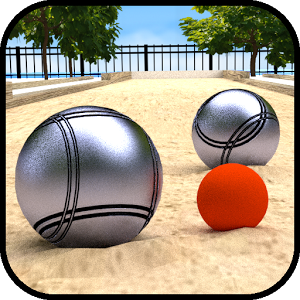 